 1-а класс«Занимательные вопросы русского языка и математики» Русский языкЧисловые выражения. Значение числового выраженияЗапиши самостоятельно и найди значение выраженийК 3 прибавь 1От 4 отними 3Слагаемое 2 слагаемое 2Уменьшаемое 5 вычитаемое 11 увеличь на 15 уменьши на 5Сумма чисел 1 и 2Разность чисел 4 и4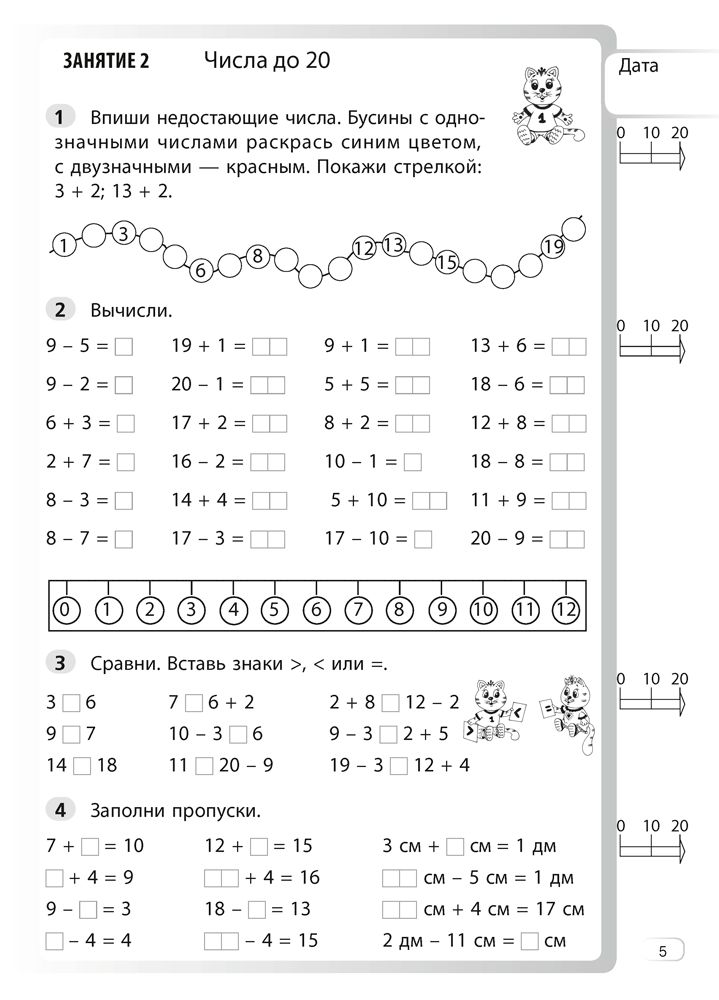 Решает  задачи выражением; самостоятельно составляет выражение и решает  его; сравнивает именованные числа.